* Protecció de dades: de conformitat amb el que es disposa a la normativa de protecció de dades personals, Reglament (UE) 2016/679, de 27 d’abril (GDPR), i la Llei Orgànica 3/2018, de 5 de desembre (LOPD GDD), li informem que les seves dades personals, la seva adreça de correu electrònic i la seva imatge fotogràfica seran tractades per l’Impuls per l’Economia Cooperativa i Comunitària de Sants Montjuïc  amb NIF G66622002, amb la finalitat de gestionar la nostra base de dades de contactes, de difondre i fer un recull de les nostres activitats, d’enviar-li el nostre butlletí informatiu, de realitzar la gestió administrativa, comptable i fiscal i d'atendre les seves sol·licituds per via electrònica. Amb la signatura d’aquest formulari autoritza expressa i gratuïtament que la seva imatge, nom i cognoms i la seva veu, puguin aparèixer en fotografies i vídeos, que es realitzin en el marc de les activitats impulsades per l’Impuls per l’Economia Cooperativa i Comunitària de Sants Montjuïc i pel projecte de la Comunalitat de Sants, sempre sense un ús comercial. Les dades es tractaran sobre la base del seu consentiment, execució d'un contracte, o el compliment d'obligacions legals i els interessos legítims de l’Impuls per l’Economia Cooperativa i Comunitària de Sants Montjuïc . El termini de conservació de les dades serà l'establert en la normativa aplicable, com a mínim. Tinc coneixement del caràcter de subvenció pública amb la qual es finança l’actuació en la qual vull participar, mitjançant el cofinançament del Ministeri d’Ocupació i Seguretat Social i l’Ajuntament de Barcelona. Pot contactar amb la responsable, així com exercir els drets d'accés, rectificació, supressió, portabilitat de dades, limitació, oposició i revocació del consentiment escrivint a hola@comunalitatsants.cat. 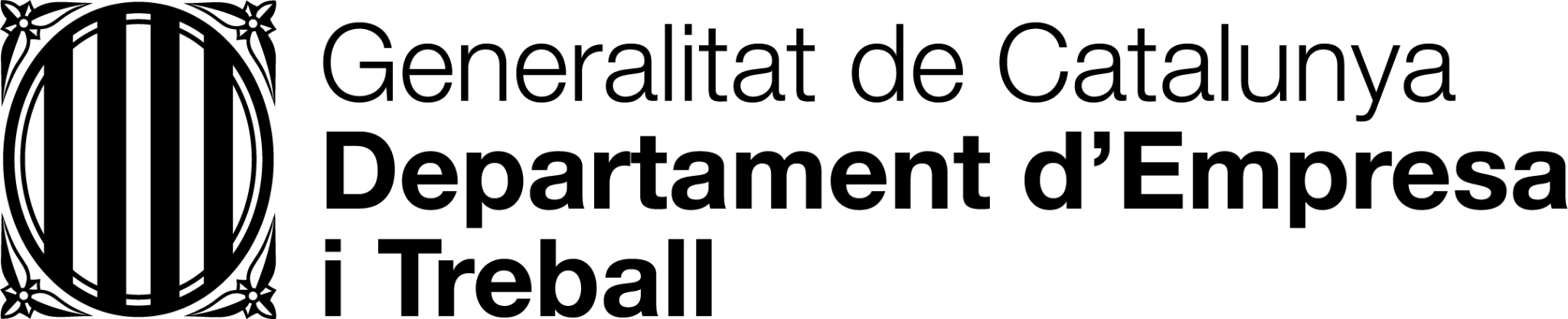 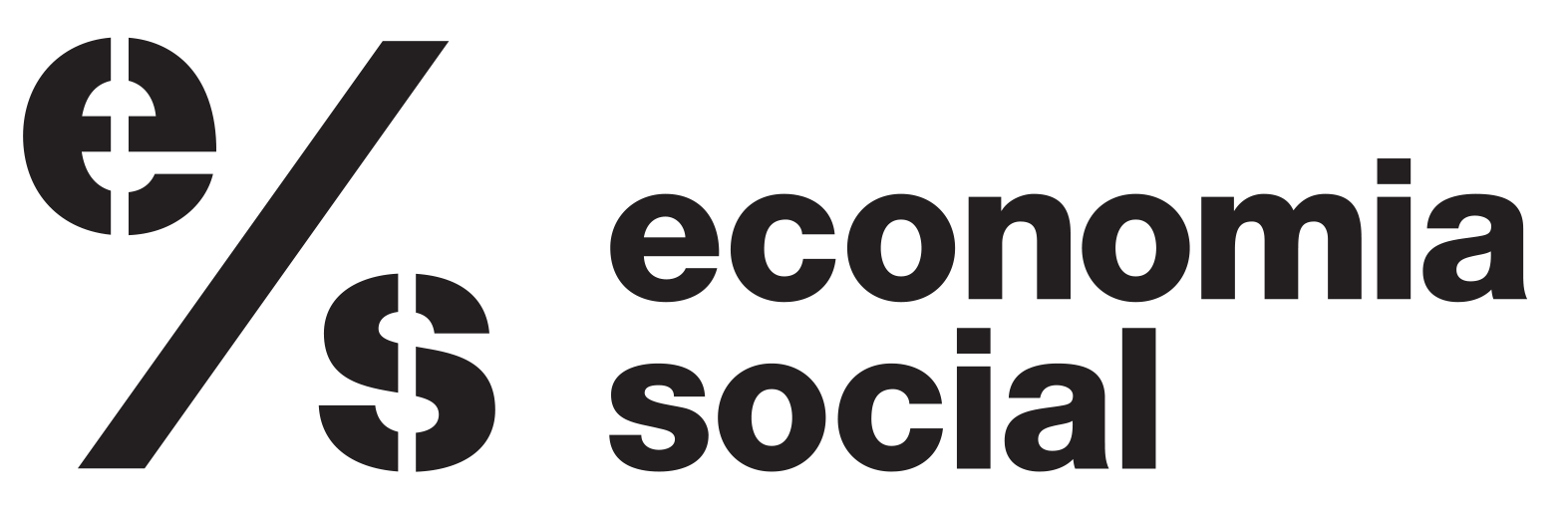 Número d’expedientSTC001/22/000017ServeiEntitat activadoraDataNIF entitat activadoraG66622002Nom de l’actuacióNom CognomsGénere DNI / NIE / PassaportCorreu electrònicSignatura*